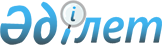 Жаңаөзен қалалық мәслихатының 2009 жылғы 21 желтоқсандағы "2010-2012 жылдарға арналған қалалық бюджет туралы" № 25/163 шешіміне өзгерістер енгізу туралыЖаңаөзен қалалық мәслихатының 2010 жылғы 07 қазандағы № 31/234 шешімі. Жаңаөзен қаласының Әділет басқармасында 2010 жылғы 08 қазанда № 11-2-144 тіркелді

      Қазақстан Республикасының 2008 жылғы 4 желтоқсандағы Бюджет кодексіне, Қазақстан Республикасының 2001 жылғы 23 қаңтардағы «Қазақстан Республикасындағы жергілікті мемлекеттік басқару және өзін - өзі басқару туралы» Заңына және Әділет департаментінде 2010 жылғы 7 қазанда 2085 - нөмірмен тіркелген Маңғыстау облыстық мәслихатының 2010 жылғы 6 қазандағы «Маңғыстау облыстық мәслихатының «2010 - 2012 жылдарға арналған облыстық бюджет туралы» № 21/252 шешіміне өзгерістер мен толықтырулар енгізу туралы» № 27/323 шешіміне сәйкес, қалалық мәслихат ШЕШІМ ЕТТІ:



      1. Жаңаөзен қалалық Мәслихатының 2009 жылғы 21 желтоқсандағы «2010 - 2012 жылдарға арналған қалалық бюджет туралы» (нормативтік құқықтық кесімдерді мемлекеттік тіркеу Тізілімінде 2010 жылғы 5 қаңтарда 11-2-129 - нөмірімен тіркелген, «Жаңаөзен» газетінің 2010 жылғы 10 қаңтардағы 6 - нөмірінде жарияланған) № 25/163 шешіміне мына өзгерістер енгізілсін:



      1 - тармақ мына редакцияда жазылсын:

      «2010 - 2012 жылдарға арналған қалалық бюджет 1 - қосымшаға сәйкес мына көлемде бекітілсін:

      1) кірістер – 14 131 229 мың теңге, оның ішінде:

      салықтық түсімдер бойынша – 7 123 509 мың теңге;

      салықтық емес түсімдер бойынша – 139 761 мың теңге;

      негізгі капиталды сатудан түсетін түсімдер бойынша – 290 571 мың теңге;

      трансферттер түсімі бойынша – 6 577 388 мың теңге;

      2) шығындар – 13 742 231 мың теңге;

      3) таза бюджеттік кредиттеу – 21 360 мың теңге, оның ішінде:

      бюджеттік кредиттер – 21 360 мың теңге;

      бюджеттік кредиттерді өтеу – 0 теңге.

      4) қаржы активтерімен операциялар бойынша сальдо – 123 166 мың теңге, оның ішінде:

      қаржы активтерін сатып алу – 123 166 мың теңге;

      мемлекеттің қаржы активтерін сатудан түсетін түсімдер - 0 теңге.

      5) бюджет тапшылығы (профициті) – 244 472 мың теңге;

      6) бюджет тапшылығын қаржыландыру (профицитін пайдалану) – 244 472 мың теңге, оның ішінде:

      қарыздар түсімі – 21 360 мың теңге;

      қарыздарды өтеу – 285 571 мың теңге;

      бюджет қаражатының пайдаланылатын қалдықтары – 19 739 мың теңге.



      2 - тармақтың 1) тармақшасындағы «81,3» саны «80,5» санымен ауыстырылсын.



      2 - 1 тармақта:

      «489 948» саны «487 778» санымен ауыстырылсын;

      «830» саны «137» санымен ауыстырылсын;

      «3 014» саны «1 537» санымен ауыстырылсын;



      2 - 2 тармақта:

      «4 819 628» саны «5 667 924» санымен ауыстырылсын;

      «70 000» саны «346 296» санымен ауыстырылсын;

      «500 000» саны «1 072 000» санымен ауыстырылсын.



      2. Аталған шешімнің 1 қосымшасы осы шешімнің қосымшасына сәйкес жаңа редакцияда жазылсын.



      3. Осы шешім 2010 жылдың 1 қаңтарынан бастап қолданысқа енгізіледі және ресми жариялануға тиіс.      Сессия төрағасы                         Ж. Исабергенов      Қалалық Мәслихат

      хатшысы                                 М. Сарыев      «КЕЛІСІЛДІ»

      «Жаңаөзен қалалық экономика және бюджеттік

      жоспарлау бөлімі» мемлекеттік мекемесінің бастығы

      Н. Ғұмарова

      07 қазан 2010 жыл

Қалалық мәслихаттың 2010 жылғы

7 қазандағы № 31/234 шешіміне

1 қосымша 2010 жылға арналған қалалық бюджет
					© 2012. Қазақстан Республикасы Әділет министрлігінің «Қазақстан Республикасының Заңнама және құқықтық ақпарат институты» ШЖҚ РМК
				СанСынІшкі СынАтауыСомасы, мың теңге111231. К І Р І С Т Е Р14 131 2291Салықтық түсімдер7 123 50901Табыс салығы2 659 8932Жеке табыс  салығы2 659 89303Әлеуметтік салық3 166 7471Әлеуметтік салық3 166 74704Меншікке салынатын салықтар685 6071Мүлікке салынатын салықтар540 8913Жер салығы38 8224Көлік құралдарына салынатын салық105 8885Бірыңғай жер салығы605Тауарларға, жұмыстарға және қызметтерге салынатын iшкi салықтар589 2652Акциздер10 5303Табиғи және басқа да ресурстарды пайдаланғаны үшiн түсетiн түсiмдер562 8624Кәсіпкерлік және кәсіби қызметті жүргізгені үшін алынатын алымдар13 0155Ойын бизнесіне салық2 85808Заңдық мәнді іс-әрекеттерді жасағаны және (немесе) оған уәкілеттігі бар мемлекеттік органдар немесе лауазымды адамдар құжаттар бергені үшін алынатын міндетті төлемдер21 9971Мемлекеттік баж21 9972Салықтық емес түсiмдер139 76101Мемлекеттік меншіктен түсетін кірістер4 8151Мемлекеттік кәсіпорындардың таза кірісі бөлігінің түсімдері1155Мемлекет меншігіндегі мүлікті жалға беруден түсетін кірістер4 70002Мемлекеттік бюджеттен қаржыландырылатын мемлекеттік мекемелердің тауарларды (жұмыстарды, қызметтерді) өткізуінен түсетін түсімдер101Мемлекеттік бюджеттен қаржыландырылатын мемлекеттік мекемелердің тауарларды (жұмыстарды, қызметтерді) өткізуінен түсетін түсімдер1004Мемлекеттік бюджеттен қаржыландырылатын, сондай-ақ Қазақстан Республикасы Ұлттық Банкінің бюджетінен (шығыстар сметасынан) ұсталатын және қаржыландырылатын мемлекеттік мекемелер салатын айыппұлдар, өсімпұлдар, санкциялар, өндіріп алулар54 6541Мұнай секторы ұйымдарынан түсетін түсімдерді қоспағанда, мемлекеттік бюджеттен қаржыландырылатын, сондай-ақ Қазақстан Республикасы Ұлттық Банкінің бюджетінен (шығыстар сметасынан) ұсталатын және қаржыландырылатын мемлекеттік мекемелер салатын айыппұлдар, өсімпұлдар, санкциялар, өндіріп алулар54 65406Басқа да салықтық емес түсiмдер80 2821Басқа да салықтық емес түсiмдер80 2823Негізгі капиталды сатудан түсетін түсімдер290 57101Мемлекеттік мекемелерге бекітілген мемлекеттік мүлікті сату285 5711Мемлекеттік мекемелерге бекітілген мемлекеттік мүлікті сату285 57103Жерді және материалдық емес активтерді сату 5 0001Жерді сату 5 0004Трансферттердің түсімдері6 577 38802Мемлекеттік басқарудың жоғары тұрған органдарынан түсетін трансферттер6 577 3882Облыстық бюджеттен түсетін трансферттер6 577 388Ф.топӘкімшіБағАтауыСомасы,

мың теңге111232. ШЫҒЫНДАР13 742 23101Жалпы сипаттағы мемлекеттік қызметтер168 493112Аудан (облыстық маңызы бар қала) мәслихатының аппараты15 677001Аудан (облыстық маңызы бар қала) мәслихатының қызметін қамтамасыз ету жөніндегі қызметтер15 477004Мемлекеттік органдарды материалдық-техникалық жарақтандыру200122Аудан (облыстық маңызы бар қала) әкімінің аппараты68 049001Аудан (облыстық маңызы бар қала) әкімінің қызметін қамтамасыз ету жөніндегі қызметтер67 829004Мемлекеттік органдарды материалдық-техникалық жарақтандыру220Теңге селосы әкімінің аппараты20 882123Қаладағы аудан, аудандық маңызы бар қала, кент, ауыл (село), ауылдық (селолық) округ әкімінің аппараты20 882001Қаладағы аудан, аудандық маңызы бар қаланың, кент, ауыл (село), ауылдық (селолық) округ әкімінің қызметін қамтамасыз ету жөніндегі қызметтер19 297023Мемлекеттік органдарды материалдық-техникалық жарақтандыру1 585Қызылсай селосы әкімінің аппараты14 282123Қаладағы аудан, аудандық маңызы бар қала, кент, ауыл (село), ауылдық (селолық) округ әкімінің аппараты14 282001Қаладағы аудан, аудандық маңызы бар қаланың, кент, ауыл (село), ауылдық (селолық) округ әкімінің қызметін қамтамасыз ету жөніндегі қызметтер13 882023Мемлекеттік органдарды материалдық-техникалық жарақтандыру400452Ауданның (облыстық маңызы бар қаланың) қаржы бөлімі28 144001Аудандық бюджетті орындау және коммуналдық меншікті (облыстық маңызы бар қала) саласындағы мемлекеттік саясатты іске асыру жөніндегі қызметтер13 882004Біржолғы талондарды беру жөніндегі жұмысты және біржолғы талондарды іске асырудан сомаларды жинаудың толықтығын қамтамасыз етуді ұйымдастыру8 404011Коммуналдық меншiкке түскен мүлiктi есепке алу, сақтау, бағалау және сату5 858453Ауданның (облыстық маңызы бар қаланың) экономика және бюджеттік жоспарлау бөлімі21 459001Экономикалық саясатты, мемлекеттік жоспарлау жүйесін қалыптастыру және дамыту және ауданды (облыстық маңызы бар қаланы) басқару саласындағы мемлекеттік саясатты іске асыру жөніндегі қызметтер21 45902Қорғаныс7 797122Аудан (облыстық маңызы бар қала) әкімінің аппараты7 797005Жалпыға бiрдей әскери мiндеттi атқару шеңберiндегі iс-шаралар7 79703Қоғамдық тәртіп, қауіпсіздік, құқықтық, сот, қылмыстық-атқару қызметі24 298458Ауданның (облыстық маңызы бар қаланың) тұрғын үй-коммуналдық шаруашылығы, жолаушылар көлігі және автомобиль жолдары бөлімі24 298021Елдi мекендерде жол жүрісі қауiпсiздiгін қамтамасыз ету24 29804Білім беру5 021 492Теңге селосы әкімінің аппараты80 621123Қаладағы аудан, аудандық маңызы бар қала, кент, ауыл  (село), ауылдық (селолық) округ әкімінің аппараты80 621004Мектепке дейінгі тәрбие ұйымдарын қолдау80 621Қызылсай селосы әкімінің аппараты35 160123Қаладағы аудан, аудандық маңызы бар қала, кент, ауыл (село), ауылдық (селолық) округ әкімінің аппараты35 160004Мектепке дейінгі тәрбие ұйымдарын қолдау35 160464Ауданның (облыстық маңызы бар қаланың) білім беру бөлімі3 234 771009Мектепке дейінгі тәрбие ұйымдарының қызметін қамтамасыз ету420 581003Жалпы білім беру2 281 120006Балаларға  қосымша білім беру110 595001Жергілікті деңгейде білім беру саласындағы мемлекеттік саясатты іске асыру жөніндегі қызметтер24 573012Мемлекеттік органдардың ғимараттарын, үй-жайлары және құрылыстарын күрделі жөндеу3 000013Мемлекеттік органдарды материалдық-техникалық жарақтандыру150005Ауданның (облыстық маңызы бар қаланың) мемлекеттік білім беру мекемелер үшін оқулықтар мен оқу-әдiстемелiк кешендерді сатып алу және жеткізу30 000011Өңірлік жұмыспен қамту және кадрларды қайта даярлау стратегиясын іске асыру шеңберінде білім беру объектілерін күрделі, ағымдағы жөндеу367 752467Ауданның (облыстық маңызы бар қаланың) құрылыс бөлімі1 667 940037Білім беру объектілерін салу және реконструкциялау1 667 94006Әлеуметтік көмек және әлеуметтік қамсыздандыру550 937451Ауданның (облыстық маңызы бар қаланың) жұмыспен қамту және әлеуметтік бағдарламалар бөлімі511 621002Еңбекпен қамту бағдарламасы279 975004Ауылдық жерлерде тұратын денсаулық сақтау, білім беру, әлеуметтік қамтамасыз ету, мәдениет және спорт мамандарына отын сатып алу Қазақстан Республикасының заңнамасына сәйкес әлеуметтік көмек көрсету3 870005Мемлекеттік атаулы әлеуметтік көмек36 678006Тұрғын үй көмегі46 178007Жергілікті өкілетті органдардың шешімі бойынша мұқтаж азаматтардың жекелеген топтарына әлеуметтік көмек101 069010Үйден тәрбиеленіп оқытылатын мүгедек балаларды материалдық қамтамасыз ету4 023014Мұқтаж азаматтарға үйде әлеуметтік көмек көрсету 11 18501618 жасқа дейінгі балаларға мемлекеттік жәрдемақылар12 669017Мүгедектерді оңалту жеке бағдарламасына сәйкес, мұқтаж мүгедектерді міндетті гигиеналық құралдарымен қамтамасыз етуге, және ымдау тілі мамандарының, жеке көмекшілердің қызмет көрсету11 513019Ұлы Отан соғысындағы Жеңістің 65 жылдығына орай Ұлы Отан соғысының қатысушылары мен мүгедектеріне Тәуелсіз Мемлекеттер Достастығы елдері бойынша, Қазақстан Республикасының аумағы бойынша жол жүруін, сондай-ақ оларға және олармен бірге жүретін адамдарға Мәскеу, Астана қалаларында мерекелік іс-шараларға қатысуы үшін тамақтануына, тұруына, жол жүруіне арналған шығыстарын төлеуді қамтамасыз ету137020Ұлы Отан соғысындағы Жеңістің 65 жылдығына орай Ұлы Отан соғысының қатысушылары мен мүгедектеріне, сондай-ақ оларға теңестірілген, оның ішінде майдандағы армия құрамына кірмеген, 1941 жылғы 22 маусымнан бастап 1945 жылғы 3 қыркүйек аралығындағы кезеңде әскери бөлімшелерде, мекемелерде, әскери-оқу орындарында әскери қызметтен өткен, запасқа босатылған (отставка), «1941-1945 жж. Ұлы Отан соғысында Германияны жеңгенi үшiн» медалімен немесе «Жапонияны жеңгені үшін»  медалімен марапатталған әскери қызметшілерге, Ұлы Отан соғысы жылдарында тылда кемінде алты ай жұмыс істеген (қызметте болған) адамдарға біржолғы материалдық көмек төлеу4 324464Ауданның (облыстық маңызы бар қаланың) білім беру бөлімі8 000008Жергілікті өкілді органдардың шешімі бойынша білім беру ұйымдарының күндізгі оқу нысанында оқитындар мен тәрбиеленушілерді қоғамдық көлікте (таксиден басқа) жеңілдікпен жол жүру түрінде әлеуметтік қолдау 8 000451Ауданның (облыстық маңызы бар қаланың) жұмыспен қамту және әлеуметтік бағдарламалар бөлімі31 316001Жергілікті деңгейде халық үшін әлеуметтік бағдарламаларды жұмыспен қамтуды қамтамасыз етуді іске асыру саласындағы мемлекеттік саясатты іске асыру жөніндегі қызметтер 29 014021Мемлекеттік органдардың ғимараттарын, үй-жайлары және құрылыстарын күрделі жөндеу  0022Мемлекеттік органдарды материалдық-техникалық жарақтандыру800011Жәрдемақыларды және басқа да әлеуметтік төлемдерді есептеу, төлеу мен жеткізу бойынша қызметтерге ақы төлеу1 50207Тұрғын үй -коммуналдық шаруашылық4 603 146467Ауданның (облыстық маңызы бар қаланың) құрылыс бөлімі3 398 646003Мемлекеттік коммуналдық тұрғын үй қорының тұрғын үй құрылысы және (немесе) сатып алу1 106 000004Инженерлік коммуникациялық  инфрақұрылымды дамыту және жайластыру және (немесе) сатып алу1 242 731005Коммуналдық шаруашылығын дамыту109 900006Сумен жабдықтау жүйесін дамыту940 015Теңге селосы әкімінің аппараты20 873123Қаладағы аудан, аудандық маңызы бар қала, кент, ауыл (село), ауылдық (селолық) округ әкімінің аппараты20 873008Елді мекендерде көшелерді жарықтандыру3 896009Елді мекендердің санитариясын қамтамасыз ету11 079011Елді мекендерді абаттандыру мен көгалдандыру5 898Қызылсай селосы әкімінің аппараты17 493123Қаладағы аудан, аудандық маңызы бар қала, кент, ауыл (село), ауылдық (селолық) округ әкімінің аппараты17 493008Елді мекендерде көшелерді жарықтандыру2 316009Елді мекендердің санитариясын қамтамасыз ету9 279011Елді мекендерді абаттандыру мен көгалдандыру5 898458Ауданның (облыстық маңызы бар қаланың) тұрғын үй-коммуналдық шаруашылығы, жолаушылар көлігі және автомобиль жолдары бөлімі1 166 134015Елді мекендердегі көшелерді жарықтандыру32 000016Елдi мекендердiң санитариясын қамтамасыз ету199 388017Жерлеу орындарын күтiп-ұстау және туысы жоқтарды жерлеу569018Елді мекендерді абаттандыру мен көгалдандыру310 548028Коммуналдық шаруашылығын дамыту500 000030Өңірлік жұмыспен қамту және кадрларды қайта даярлау стратегиясын іске асыру шеңберінде инженерлік коммуникациялық инфрақұрылымды жөндеу және елді-мекендерді көркейту123 62908Мәдениет, спорт, туризм және ақпараттық кеңістік201 072455Ауданның (облыстық маңызы бар қаланың) мәдениет және тілдерді дамыту бөлімі86 729003Мәдени-демалыс жұмысын қолдау86 729465Ауданның (облыстық маңызы бар қаланың) Дене шынықтыру және спорт бөлімі10 400006Аудандық (облыстық маңызы бар қалалық) деңгейде спорттық жарыстар өткiзу3 741007Әртүрлi спорт түрлерi бойынша аудан (облыстық маңызы бар қала) құрама командаларының мүшелерiн дайындау және олардың облыстық спорт жарыстарына қатысуы6 659455Ауданның (облыстық маңызы бар қаланың) мәдениет және тілдерді дамыту бөлімі26 611006Аудандық (қалалық) кiтапханалардың жұмыс iстеуi26 611456Ауданның (облыстық маңызы бар қаланың) ішкі саясат бөлімі25 299002Газеттер мен журналдар арқылы мемлекеттік ақпараттық саясат жүргізу жөніндегі қызметтер14 199005Телерадио хабарларын тарату арқылы мемлекеттік ақпараттық саясатты жүргізу жөніндегі қызметтер11 100455Ауданның (облыстық маңызы бар қаланың) мәдениет және тілдерді дамыту бөлімі7 815001Жергілікті деңгейде тілдерді және мәдениетті дамыту саласындағы мемлекеттік саясатты іске асыру жөніндегі қызметтер7 815456Ауданның (облыстық маңызы бар қаланың) ішкі саясат бөлімі30 544001Жергілікті деңгейде ақпарат, мемлекеттілікті нығайту және азаматтардың әлеуметтік сенімділігін қалыптастыру саласында мемлекеттік саясатты іске асыру жөніндегі қызметтер19 834003Жастар саясаты саласындағы өңірлік бағдарламаларды iске асыру10 710465Ауданның (облыстық маңызы бар қаланың) Дене шынықтыру және спорт бөлімі5 674001Жергілікті деңгейде  дене шынықтыру және спорт саласындағы мемлекеттік саясатты іске асыру жөніндегі қызметтер5 674467Ауданның (облыстық маңызы бар қаланың) құрылыс бөлімі8 000011Мәдениет объектілерін дамыту8 00009Отын-энергетика кешенi және жер қойнауын пайдалану2 642 900467Ауданның (облыстық маңызы бар қаланың) құрылыс бөлімі2 642 900009Жылу-энергетикалық жүйені дамыту2 642 90010Ауыл, су, орман, балық шаруашылығы, ерекше қорғалатын табиғи аумақтар, қоршаған ортаны және жануарлар дүниесін қорғау, жер қатынастары14 994453Ауданның (облыстық маңызы бар қаланың) экономика және бюджеттік жоспарлау бөлімі1 537099Республикалық бюджеттен берілетін нысаналы трансферттер есебінен ауылдық елді мекендер саласының мамандарын әлеуметтік қолдау шараларын іске асыру1 537463Ауданның (облыстық маңызы бар қаланың) жер қатынастары бөлімі7 991001Аудан (облыстық маңызы бар қала) аумағында жер қатынастарын реттеу саласындағы мемлекеттік саясатты іске асыру жөніндегі қызметтер7 691008Мемлекеттік органдарды материалдық-техникалық жарақтандыру300474Ауданның (облыстық маңызы бар қаланың) ауыл шаруашылығы және ветеринария бөлімі5 466001Жергілікті деңгейде ауыл шаруашылығы және ветеринария саласындағы мемлекеттік саясатты іске асыру жөніндегі қызметтер3 820013Эпизоотияға қарсы іс-шаралар жүргізу1 64611Өнеркәсіп, сәулет, қала құрылысы және құрылыс қызметі45 432467Ауданның (облыстық маңызы бар қаланың) құрылыс бөлімі9 446001Жергілікті деңгейде құрылыс саласындағы мемлекеттік саясатты іске асыру жөніндегі қызметтер9 446468Ауданның (облыстық маңызы бар қаланың) сәулет және қала құрылысы бөлімі35 986001Жергілікті деңгейде сәулет және қала құрылысы саласындағы мемлекеттік саясатты іске асыру жөніндегі қызметтер5 986003Ауданның қала құрылысы даму аумағын және елді мекендердің бас жоспарлары схемаларын әзірлеу30 00012Көлiк және коммуникация394 965458Ауданның (облыстық маңызы бар қаланың) тұрғын үй-коммуналдық шаруашылығы, жолаушылар көлігі және автомобиль жолдары бөлімі394 965022Көлік инфрақұрылымын дамыту365 115023Автомобиль жолдарының жұмыс істеуін қамтамасыз ету29 85013Басқалар53 966469Ауданның (облыстық маңызы бар қаланың) кәсіпкерлік бөлімі25 906001Жергілікті деңгейде кәсіпкерлік пен өнеркәсіпті дамыту саласындағы мемлекеттік саясатты іске асыру жөніндегі қызметтер7 206003Кәсіпкерлік қызметті қолдау18 700452Ауданның (облыстық маңызы бар қаланың) қаржы бөлімі14 394012Ауданның (облыстық маңызы бар қаланың) жергілікті атқарушы органының резерві 14 394453Ауданның (облыстық маңызы бар қаланың) экономика және бюджеттік жоспарлау бөлімі2 500003Жергілікті бюджеттік инвестициялық жобалардың және концессиялық жобалардың техникалық-экономикалық негіздемелерін әзірлеу және оған сараптама жүргізу2 500458Ауданның (облыстық маңызы бар қаланың) тұрғын үй-коммуналдық шаруашылығы, жолаушылар көлігі және автомобиль жолдары бөлімі11 166001Жергілікті деңгейде тұрғын үй-коммуналдық шаруашылығы, жолаушылар көлігі және автомобиль жолдары саласындағы мемлекеттік саясатты іске асыру жөніндегі қызметтер10 266014Мемлекеттік органдарды материалдық-техникалық жарақтандыру90015Трансферттер12 739452Ауданның (облыстық маңызы бар қаланың) қаржы бөлімі12 739006Нысаналы пайдаланылмаған (толық пайдаланылмаған) трансферттерді қайтару12 7393. ТАЗА БЮДЖЕТТІК КРЕДИТТЕУ21 360Бюджеттік кредиттер21 36010Ауыл, су, орман, балық шаруашылығы, ерекше қорғалатын табиғи аумақтар, қоршаған ортаны және жануарлар дүниесін қорғау, жер қатынастары21 360453Ауданның (облыстық маңызы бар қаланың) экономика және бюджеттік жоспарлау бөлімі21 360006Ауылдық елді мекендердің әлеуметтік саласының мамандарын әлеуметтік қолдау шараларын іске асыру үшін бюджеттік кредиттер21 360Бюджеттік кредиттерді өтеу04. ҚАРЖЫ АКТИВТЕРІМЕН ОПЕРАЦИЯЛАР БОЙЫНША САЛЬДО123 166Қаржы активтерін сатып алу123 16613Басқалар123 166452Ауданның (облыстық маңызы бар қаланың) қаржы бөлімі123 166014Заңды тұлғалардың жарғылық капиталын қалыптастыру немесе ұлғайту123 166Мемлекеттің қаржы активтерін сатудан түсетін түсімдер05. БЮДЖЕТ ТАПШЫЛЫҒЫ (ПРОФИЦИТІ)244 4726. БЮДЖЕТ ТАПШЫЛЫҒЫН ҚАРЖЫЛАНДЫРУ (ПРОФИЦИТІН ПАЙДАЛАНУ)-244 472